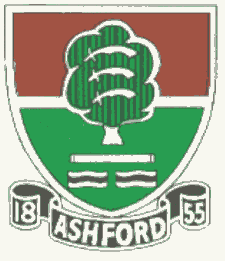               ASHFORD CRICKET CLUB                     Teams selected for Saturday 5 and Sunday 6 August              ASHFORD CRICKET CLUB                     Teams selected for Saturday 5 and Sunday 6 August              ASHFORD CRICKET CLUB                     Teams selected for Saturday 5 and Sunday 6 August              ASHFORD CRICKET CLUB                     Teams selected for Saturday 5 and Sunday 6 August              ASHFORD CRICKET CLUB                     Teams selected for Saturday 5 and Sunday 6 August              ASHFORD CRICKET CLUB                     Teams selected for Saturday 5 and Sunday 6 August              ASHFORD CRICKET CLUB                     Teams selected for Saturday 5 and Sunday 6 August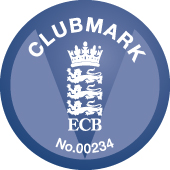 DateSaturdaySaturdaySaturdaySaturdaySaturdaySundaySundaySundayWednesday 9 AugustWednesday 9 AugustWednesday 9 AugustXI1st1st2nd3rd4th1sLadiesLadiesSurrey Trust XISurrey Trust XISurrey Trust XIOppoKingstonianKingstonianCamberleyHampton Wick RoyalHampton Wick RoyalBansteadColchester & East EssexColchester & East EssexEast GrinsteadEast GrinsteadEast GrinsteadVenueHomeHomeAwayAwayHomeHomeAwayAwayHomeHomeHomeStart time12pm12pm12pm1pm1pm1.30pm1.00pm1.00pm6.00pm6.00pm6.00pm1Trevor LangworthTrevor LangworthWaseem AhmedPaul CousensSean CullyTrevor LangworthTrevor LangworthTrevor LangworthTrevor Langworth2Paul Frost (wk)Paul Frost (wk)Ian Doggett (wk)Robert Evans (wk)James Gillespie (wk)Afzaal ButtGraham DoggettGraham DoggettGraham Doggett3Richard MansfieldRichard MansfieldIbrar RaoPaul WilsonShehzad RajaMansoor MalikDave MerchantDave MerchantDave Merchant4Graham DoggettGraham DoggettAli SyedTahir MalikSafdar ButtAndrew TippellTOTOAndrew TippellAndrew TippellAndrew Tippell5Rashid MahmoodRashid MahmoodRiaz KhanChris LunnSunny SinghDiljeet GauravFOLLOWFOLLOWDiljeet GauravDiljeet GauravDiljeet Gaurav6Bilal MohammadBilal MohammadTaimoor AnwarJoe BalmerSaad ChoudharyWaqar RaoJamie TiltJamie TiltJamie Tilt7Dave MerchantDave MerchantHasib ButtConnor CousensBen SherriffJamie TiltConnor CousensConnor CousensConnor Cousens8Wendel SebastianWendel SebastianSravan ThattaBharat NegiRaj KumarIbrar RaoIbrar RaoIbrar RaoIbrar Rao9Diljeet GauravDiljeet GauravJames BerressemPraveen JogunooriMatthew KnightTanmay DesaiTanmay DesaiTanmay DesaiTanmay Desai10Ben SimperBen SimperMansoor MalikManan JoshiKeith ManningConnor CousensSuhi TamilarasanSuhi TamilarasanSuhi Tamilarasan11Wali TamimWali TamimGurpal HundalRobert FordRiordan CullyManan JoshiWaqar RaoWaqar RaoWaqar RaoUmpireTBDTBDTBDTBDScorerJack FrostJack FrostTBDTBDTBDTBDMeet time11.00am11.00am10.00am11.30am12.00pm12.30pm5.45pm5.45pm5.45pmAtShort LaneShort LaneShort LaneShort LaneShort LaneShort LaneShort LaneShort LaneShort LaneDirections/ContactsContact: Trevor Langworth 07944 120041Contact: Trevor Langworth 07944 120041Contact: Waseem Ahmed07825 685356Contact: Paul Cousens07831 796235/Bushy Park, Park Road, Hampton Wick, Kingston-upon-Thames, KT1 4AZContact: Sean Cully07787 510678Contact: Trevor Langworth 07944 120041Contact: Trevor Langworth 07944 120041Contact: Trevor Langworth 07944 120041Contact: Trevor Langworth 07944 120041